Znalec: 	Ing. Peter Villant, Agátová 539/4, 962 71 Dudince, +421 948 161 064, peter.villant@gmail.com, www.znalec.ccZadávateľ: 	WEMOVE INVESTMENT, a.s., Vojtecha Tvrdého 793/21, 010 01 Žilina, IČO: 36 434 361, zapísaná v Obchodnom registri Okresného súdu v Žiline Oddiel: Sa Vložka číslo: 10489/LČíslo spisu (objednávky):  163/2016ZNALECKÝ POSUDOKČíslo:   163/2016Vo veci: Stanovenia všeobecnej hodnoty nehnuteľnosti - budova súpisné číslo 303, postavená na pozemku parcela č. 3666/7, budova súpisné číslo 2735, postavená na pozemku parcela č. 3666/9, budova súpisné číslo 2783, postavená na pozemku parcela č. 3666/10 a pozemky parcela č. 3666/7, 3666/8, 3666/9, 3666/10, 3666/13 nehnuteľnosti zapísané na liste vlastníctva č. 8908, k. ú. Prievidza a budova súpisné číslo 2855, postavená na pozemku parcela č. 3666/13 nehnuteľnosť zapísaná na liste vlastníctva č. 11592, k. ú. Prievidza pre účely výkonu dobrovoľnej dražby.Počet listov (z toho príloh): 35 (10)Počet odovzdaných vyhotovení: 4I. ÚVODNÁ ČASŤ1. Úloha znalca:Stanoviť všeobecnú hodnotu nehnuteľností - budova súpisné číslo 303, postavená na pozemku parcela č. 3666/7, budova súpisné číslo 2735, postavená na pozemku parcela č. 3666/9, budova súpisné číslo 2783, postavená na pozemku parcela č. 3666/10 a pozemky parcela č. 3666/7, 3666/8, 3666/9, 3666/10, 3666/13 nehnuteľnosti zapísané na liste vlastníctva č. 8908, k. ú. Prievidza a budova súpisné číslo 2855, postavená na pozemku parcela č. 3666/13 nehnuteľnosť zapísaná na liste vlastníctva č. 11592, k. ú. Prievidza pre účely výkonu dobrovoľnej dražby.2. Účel znaleckého posudku:Výkonu dobrovoľnej dražby.3. Dátum vyžiadania posudku:  					                25.7.20164. Dátum ku ktorému je vypracovaný znalecký posudok:	                17.8.20165. Podklady pre vypracovanie znaleckého posudku:5.1. Dodané objednávateľom:- Pôdorysy, rezy- Stavebné povolenie vydané mestom Prievidza- Kolaudačné rozhodnutie vydané mestom Prievidza- Rozhodnutie o zmene v užívaní stavby vydané mestom Prievidza- Rozhodnutie o určení súpisného čísla vydané mestom Prievidza5.2. Obstarané znalcom: - informatívny výpis z listu vlastníctva č. 11592 zo dňa 22.8.2016- informatívny výpis z listu vlastníctva č. 8908 zo dňa 22.8.2016- informatívna kópia katastrálnej mapy zo dňa 22.8.2016- fotodokumentácia 6. Použitý právny predpis:- Vyhláška Ministerstva spravodlivosti Slovenskej republiky č. 492/2004 Z.z. o stanovení všeobecnej hodnoty.7. Ďalšie použité právne predpisy a literatúra:- Zákon č. 382/2004 Z.z. o znalcoch, tlmočníkoch a prekladateľoch a o zmene a doplnení niektorých zákonov- Zákon č. 93/2006 Z.z. ktorým sa mení a dopĺňa zákon č. 382/2004 Z.z.- Vyhláška Ministerstva spravodlivosti Slovenskej republiky č.  490/2004 Z.z. ktorou sa vykonáva zákon č. 382/2004 Z.z. o znalcoch, tlmočníkoch a prekladateľoch a o zmene a doplnení niektorých zákonov- Vyhláška Ministerstva spravodlivosti Slovenskej republiky č.  500/2005 Z.z. ktorou sa mení a dopĺňa vyhláškač. 490//2004 Z.z.- Vyhláška Ministerstva spravodlivosti Slovenskej republiky č.  491/2004 Z.z. o odmenách, náhradách výdavkova náhradách za stratu času pre znalcov, tlmočníkov a prekladateľov.- Vyhláška Ministerstva spravodlivosti Slovenskej republiky č.  400/2006 Z.z. ktorou sa mení a dopĺňa vyhláškač. 491/2004 Z.z.- Vyhláška Ministerstva spravodlivosti Slovenskej republiky č.  626/2007 Z.z. ktorou sa mení a dopĺňa vyhláškač. 492/2004 Z.z.- Vyhláška Ministerstva spravodlivosti Slovenskej republiky č. 534/2008 Z.z. ktorou sa mení a dopĺňa vyhláška490/2004 Z.z.- Vyhláška Ministerstva spravodlivosti Slovenskej republiky č. 565/2008 Z.z. ktorou sa mení a dopĺňa vyhláškač. 491/2004 Z.z.- Vyhláška Ministerstva spravodlivosti Slovenskej republiky č. 605/2008 Z.z. ktorou sa mení a dopĺňa vyhláškač. 492/2004 Z.z.- Vyhláška Ministerstva spravodlivosti Slovenskej republiky č. 33/2009 Z.z. ktorou sa mení vyhláška č. 490/2004Z.z. a ktorou sa vykonáva zákon č. 382/2004 Z.z.- Vyhláška Ministerstva spravodlivosti Slovenskej republiky č. 34/2009 Z.z. ktorou sa mení vyhláška č. 491/2004Z.z.- Vyhláška Ministerstva spravodlivosti Slovenskej republiky č. 254/2010 Z.z. ktorou sa mení vyhláška č. 492/2004Z.z.- Zákon č. 50/1976 Zb. o územnom plánovaní a stavebnom poriadku, v znení neskorších predpisov.- Zákon č. 162/1995 Z.z. o katastri nehnuteľností a o zápise vlastníckych a iných práv k nehnuteľnostiam.- Vyhláška Úradu geodézie, kartografie a katastra Slovenskej republiky č.  79/1996 Z.z., ktorou sa vykonávazákon NR SR o katastri nehnuteľností a o zápise vlastníckych a iných práv k nehnuteľnostiam (katastrálnyzákon) v znení neskorších predpisov.- Zákon NR SR č.  527/2002 Z.z. o dobrovoľných dražbách a o doplnení zákona Slovenskej národnej rady č. 323/1992 Zb. o notároch a notárskej činnosti (Notársky poriadok) v znení neskorších predpisov.- Marián Vyparina a kol. - Metodika výpočtu všeobecnej hodnoty nehnuteľností a stavieb, Žilinská univerzita vEDIS, 2001, ISBN 80-7100-827-3- Katastrálny portál na internete (www.katasterportal.sk)8. Osobitné požiadavky objednávateľa:		neboli vznesenéII. POSUDOK1. VŠEOBECNÉ ÚDAJE2. Všeobecné údaje:Všeobecná hodnota je výsledná objektivizovaná hodnota nehnuteľností a stavieb, ktorá je znaleckým odhadom ich najpravdepodobnejšej ceny ku dnu ohodnotenia, ktorú by tieto mali dosiahnuť na trhu v podmienkach voľnej súťaže, pri poctivom predaji, keď kupujúci aj predávajúci budú konať s patričnou informovanosťou a s predpokladom, že cena nie je ovplyvnená neprimeranou pohnútkou. Technická hodnota je znalecký odhad východiskovej hodnoty stavby znížený o hodnotu zodpovedajúcu výške opotrebovania. Východisková hodnota je znalecký odhad hodnoty, za ktorú by bolo možné hodnotenú stavbu nadobudnúť formou výstavby v čase ohodnotenia na úrovni bez dane z pridanej hodnoty.2.1. Výber použitej metódy:Príloha č. 3 vyhlášky MS SR č. 492/2004 Z. z. o stanovení všeobecnej hodnoty majetku. Použitá je metóda polohovej diferenciácie pre výpočet všeobecnej hodnoty. Výpočet východiskovej hodnoty je vykonaný pomocou rozpočtových ukazovateľov publikovaných v Metodike výpočtu všeobecnej hodnoty nehnuteľností a stavieb (ISBN 80-7100-827-3). Koeficient cenovej úrovne je podľa posledných známych štatistických údajov vydaných ŠÚ SR platných pre 1. štvrťrok 2016.  2.2. Obhliadka a zameranie nehnuteľnosti:Miestna obhliadka bola vykonaná 17.8.2016. Zameranie a následné porovnanie s projektovou dokumentáciou bolo vykonané tiež 17.8.2016. Fotodokumentáciu súčasného stavu nehnuteľnosti som vykonal dňa 17.8.2016.2.3. Vlastnícke a evidenčné údaje:  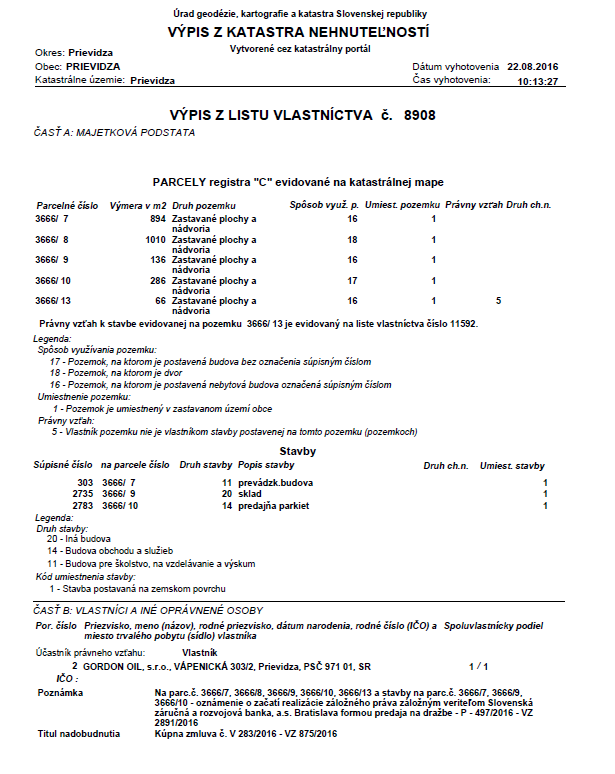 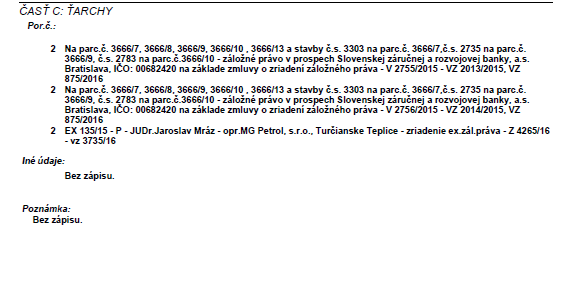 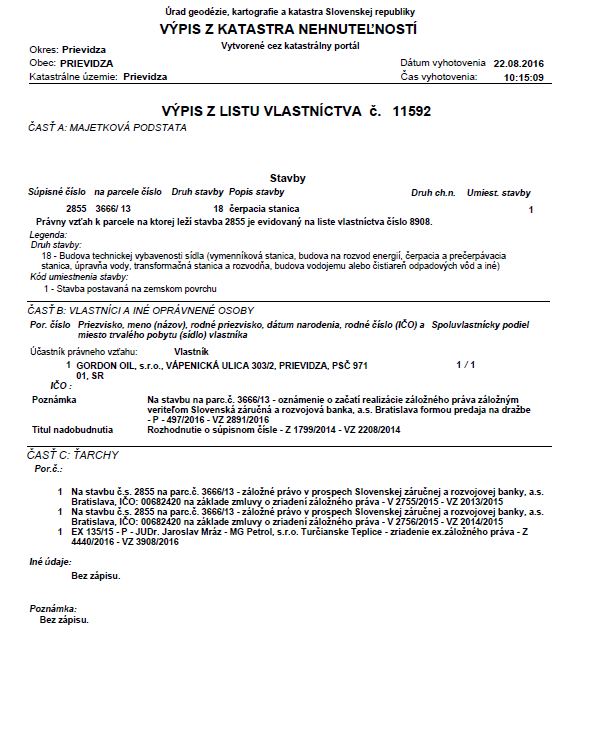 2.4. Porovnanie právnej a technickej dokumentácie so skutkovým stavom:Znalcovi boli poskytnuté vyššie uvedené pôvodné stavebno-právne doklady k  ohodnocovanej nehnuteľnosti. Stavebno-technický stav nehnuteľnosti nie je v rozpore s poskytnutou dokumentáciou.  Na nehnuteľnosť sa neviažu žiadne iné ťarchy a iné záväzky znalcovi nie sú známe. 2.5. Predmetom ohodnotenia sú nasledovné nehnuteľnosti:- budova súpisné číslo 303, postavená na pozemku parcela č. 3666/7- budova súpisné číslo 2735, postavená na pozemku parcela č. 3666/9- budova súpisné číslo 2783, postavená na pozemku parcela č. 3666/10 - pozemky parcela č. 3666/7, 3666/8, 3666/9, 3666/10, 3666/13 nehnuteľnosti zapísané na liste vlastníctva č. 8908, k. ú. Prievidza - budova súpisné číslo 2855, postavená na pozemku parcela č. 3666/13 nehnuteľnosť zapísaná na liste vlastníctva č. 11592, k. ú. Prievidza.2.6. Nehnuteľnosti, ktoré nie sú predmetom ohodnotenia:Nie sú žiadne.2. VÝPOČET TECHNICKEJ HODNOTY2.1 BYTOVÉ A NEBYTOVÉ BUDOVY (HALY)2.1.1 Budova  s. č. 303POPIS STAVBYIde o prevádzkovú budovu - halu v zastavanom území mesta Prievidza s dobrým prístupom z hlavnej komunikácie. v lokalite sú dostupné všetky inžinierske siete.Objekt je jednopodlažný - hala, zo západnej strany dvojpodlažný, zastrešený sedlovou strechou s krytinou z hlinníkového plechu. Nosná konštrukcia je z oceľových stĺpov a priehradových väzníkov. Základová konštrukcia - základové pätky a základové pásy medzi pätkami. Obvodový plášť je z pórobetónu a z vonkajšej strany je hlinníkový plech. Z časti je obvodový plášť zateplený polystyrénom s akrylátovou omietkou. Okná sú oceľové v hale a plastové v administratíve. Podlahy na prízemí sú cementový poter, v sociálnych priestoroch keramická dlažba, v kancelárskych priestoroch plávajúca podlaha. Vstupné dvere sú plastové, vnútorné dvere hladké, vstupné vráta oceľové. Vykurovanie je splyňovacím kotlom na drevnú štiepku. V administratívnej časti panelové radiátory, v hale elektrické teplovzdušné. Zdroj TÚV je elektrická bojler. Elektroinštalácia je svetelná aj motorická.OBSTAVANÝ PRIESTOR STAVBY  STANOVENIE VÝCHODISKOVEJ HODNOTY NA MERNÚ JEDNOTKUZatriedenie stavby:JKSO: 	haly pre garážovanie,opravy a údržbu vozidiel, strojov a zariadení - ostatné
KS: 	1242 Garážové budovy
Rozpočtový ukazovateľ: 	RU = 1 647 / 30,1260 = 54,67 €/m3
Koeficient konštrukcie: 	kK = 1,075 (murovaná z tehál, tvárnic, blokov)Výpočet koeficientu vplyvu zastavanej plochy a konštrukčnej výšky objektuPriemerná zastavaná plocha: 	(892,24) / 1 = 892,24 m2
Priemerná výška podlaží: 	(892,24 * 6 + 138,32 * 2,3) / (892,24 + 138,32) = 5,50 mKoeficient vplyvu zastavanej plochy objektu: 	kZP = 0,92 + (24 / 892,24) = 0,9469
Koeficient vplyvu konštrukčnej výšky podlaží objektu: 	kVP = 0,40 + (3,60 / 5,5) = 1,0545Výpočet koeficientu vplyvu vybavenia objektuKoeficient vplyvu vybavenosti: 	kV = 100,00 / 100 = 1,0000
Koeficient vyjadrujúci vývoj cien: 	kCU = 2,313
Koeficient vyjadrujúci územný vplyv: 	kM = 1,00
Východisková hodnota na MJ: 	VH = RU * kCU * kV * kZP * kVP * kK * kM	[€/m3]
	VH = 54,67 €/m3 * 2,313 * 1,0000 * 0,9469 * 1,0545 * 1,075 * 1,00
	VH = 135,7325 €/m3TECHNICKÝ STAVVýpočet opotrebenia lineárnou metódou so stanovením životnosti odborným odhadomVÝCHODISKOVÁ A TECHNICKÁ HODNOTA2.1.2 Budova  s. č. 2735POPIS STAVBYObjekt je jednopodlažný - murovaný, zastrešený sedlovou strechou, nosná konštrukcia je z oceľových stĺpov a priehradových väzníkov. Základová konštrukcia - základové betónové pásy. Obvodový plášť je z pórobetónu a  zateplený polystyrénom s akrylátovou omietkou. Okná sú oceľové v hale a plastové v administratíve. Podlaha je cementový poter, v časti predajne a výrobne keramická dlažba a obklad.  Okná sú plastové, vstupné vráta oceľové.  Elektroinštalácia je svetelná aj motorická.OBSTAVANÝ PRIESTOR STAVBY  STANOVENIE VÝCHODISKOVEJ HODNOTY NA MERNÚ JEDNOTKUZatriedenie stavby:JKSO: 	haly pre skladovanie priemyselných tovarov
KS: 	1252 Nádrže, silá a sklady
Rozpočtový ukazovateľ: 	RU = 1 301 / 30,1260 = 43,19 €/m3
Koeficient konštrukcie: 	kK = 1,075 (murovaná z tehál, tvárnic, blokov)Výpočet koeficientu vplyvu zastavanej plochy a konštrukčnej výšky objektuPriemerná zastavaná plocha: 	(135,56) / 1 = 135,56 m2
Priemerná výška podlaží: 	(135,56 * 3,15) / (135,56) = 3,15 mKoeficient vplyvu zastavanej plochy objektu: 	kZP = 0,92 + (24 / 135,56) = 1,0970
Koeficient vplyvu konštrukčnej výšky podlaží objektu: 	kVP = 0,40 + (3,60 / 3,15) = 1,5429Výpočet koeficientu vplyvu vybavenia objektuKoeficient vplyvu vybavenosti: 	kV = 100,00 / 100 = 1,0000
Koeficient vyjadrujúci vývoj cien: 	kCU = 2,313
Koeficient vyjadrujúci územný vplyv: 	kM = 1,00
Východisková hodnota na MJ: 	VH = RU * kCU * kV * kZP * kVP * kK * kM	[€/m3]
	VH = 43,19 €/m3 * 2,313 * 1,0000 * 1,0970 * 1,5429 * 1,075 * 1,00
	VH = 181,7656 €/m3TECHNICKÝ STAVVýpočet opotrebenia lineárnou metódou so stanovením životnosti odborným odhadomVÝCHODISKOVÁ A TECHNICKÁ HODNOTA2.1.3 Budova  s. č. 2783POPIS STAVBYObjekt je jednopodlažný - murovaný, zastrešený sedlovou strechou, nosná konštrukcia je z oceľových stĺpov a priehradových väzníkov. Základová konštrukcia - základové betónové pásy s vodorovnou izoláciou. Podhľad je zo sadrokartónu.Obvodový plášť je z pórobetónu a  zateplený polystyrénom so silikátovej omietky. Podlaha je cementový poter, v kancelárii keramická dlažba a obklad.  Okná sú plastové, vstupné vráta oceľové.  Elektroinštalácia je svetelná aj motorická.OBSTAVANÝ PRIESTOR STAVBY  STANOVENIE VÝCHODISKOVEJ HODNOTY NA MERNÚ JEDNOTKUZatriedenie stavby:JKSO: 	haly pre skladovanie priemyselných tovarov
KS: 	1252 Nádrže, silá a sklady
Rozpočtový ukazovateľ: 	RU = 1 301 / 30,1260 = 43,19 €/m3
Koeficient konštrukcie: 	kK = 1,075 (murovaná z tehál, tvárnic, blokov)Výpočet koeficientu vplyvu zastavanej plochy a konštrukčnej výšky objektuPriemerná zastavaná plocha: 	(285,76) / 1 = 285,76 m2
Priemerná výška podlaží: 	(285,76 * 3,2) / (285,76) = 3,20 mKoeficient vplyvu zastavanej plochy objektu: 	kZP = 0,92 + (24 / 285,76) = 1,0040
Koeficient vplyvu konštrukčnej výšky podlaží objektu: 	kVP = 0,40 + (3,60 / 3,2) = 1,5250Výpočet koeficientu vplyvu vybavenia objektuKoeficient vplyvu vybavenosti: 	kV = 100,00 / 100 = 1,0000
Koeficient vyjadrujúci vývoj cien: 	kCU = 2,313
Koeficient vyjadrujúci územný vplyv: 	kM = 1,00
Východisková hodnota na MJ: 	VH = RU * kCU * kV * kZP * kVP * kK * kM	[€/m3]
	VH = 43,19 €/m3 * 2,313 * 1,0000 * 1,0040 * 1,5250 * 1,075 * 1,00
	VH = 164,4261 €/m3TECHNICKÝ STAVVýpočet opotrebenia lineárnou metódou so stanovením životnosti odborným odhadomVÝCHODISKOVÁ A TECHNICKÁ HODNOTA2.2 PRÍSLUŠENSTVO2.2.1 Predajný kioskPOPIS STAVBYIde o predajňu s pokladňou a predajňa doplnkových motoristických predmetov. Objekt je murovaný jednopodlažný, zastrešený sedlovou strechou s krytinou Onduline. Vykurovanie el.konvektormi, podlaha keramická dlažba, plastové okná.ZATRIEDENIE STAVBYJKSO:	815    Objekty pozemné zvláštne
KS 1:	127 1 Nebytové poľnohospodárske budovy
KS 2:	127 4 Ostatné budovy, inde neklasifikovanéMERNÉ JEDNOTKYROZPOČTOVÝ UKAZOVATEĽRozpočtový ukazovateľ je vytvorený po podlažiach na mernú jednotku m2 ZP podľa zásad uvedených v použitom katalógu. 1. NADZEMNÉ PODLAŽIEZnaky upravované koeficientom zastavanej plochy:Hodnota RU na m2 zastavanej plochy podlažia:Koeficient vyjadrujúci vývoj cien: 	kCU = 2,313
Koeficient vyjadrujúci územný vplyv: 	kM = 1,00TECHNICKÝ STAVVýpočet opotrebenia lineárnou metódou so stanovením životnosti odborným odhadomVÝCHODISKOVÁ A TECHNICKÁ HODNOTA2.2.2 Plot severnýZATRIEDENIE STAVBYJKSO:	815 2 Oplotenie
KS:	2ex Inžinierske stavbyROZPOČTOVÝ UKAZOVATEĽDĺžka plotu:   	63 m
Pohľadová plocha výplne:   	63*1,8 = 113,40 m2
Koeficient vyjadrujúci vývoj cien:  	kCU = 2,313
Koeficient vyjadrujúci územný vplyv:	kM = 1,00TECHNICKÝ STAVVýpočet opotrebenia lineárnou metódou so stanovením životnosti odborným odhadomVÝCHODISKOVÁ A TECHNICKÁ HODNOTA2.2.3 Plot západnýZATRIEDENIE STAVBYJKSO:	815 2 Oplotenie
KS:	2ex Inžinierske stavbyROZPOČTOVÝ UKAZOVATEĽDĺžka plotu:   	38 m
Pohľadová plocha výplne:   	38*1,8 = 68,40 m2
Koeficient vyjadrujúci vývoj cien:  	kCU = 2,313
Koeficient vyjadrujúci územný vplyv:	kM = 1,00TECHNICKÝ STAVVýpočet opotrebenia lineárnou metódou so stanovením životnosti odborným odhadomVÝCHODISKOVÁ A TECHNICKÁ HODNOTA2.2.4 Spevnená plochaROZPOČTOVÝ UKAZOVATEĽKategória:  	8. Spevnené plochy (JKSO 822 2,5)
Bod:  	8.3. Plochy s povrchom dláždeným - betónovým
Položka:  	8.3.e) Betónové dlaždice - kladené do malty na podklad. betón
Kód KS:  	2112 Miestne komunikácie
Kód KS2: 	2111 Cestné komunikácieRozpočtový ukazovateľ za mernú jednotku:  	400/30,1260 = 13,28 €/m2 ZP
Počet merných jednotiek:  	325,14 m2 ZP
Koeficient vyjadrujúci vývoj cien: 	kCU = 2,313
Koeficient vyjadrujúci územný vplyv: 	kM = 1,00TECHNICKÝ STAVVýpočet opotrebenia lineárnou metódou so stanovením životnosti odborným odhadomVÝCHODISKOVÁ A TECHNICKÁ HODNOTA2.2.5 Vodomerná šachtaROZPOČTOVÝ UKAZOVATEĽKategória:  	1. Vodovod (JKSO 827 1)
Bod:  	1.5. Vodomerná šachta (JKSO 825 5)
Položka:  	1.5.a) betónová, oceľový poklop, vrátane vybavenia
Kód KS:  	2222 Miestne potrubné rozvody vodyRozpočtový ukazovateľ za mernú jednotku:  	7660/30,1260 = 254,27 €/m3 OP
Počet merných jednotiek:  	5,04 m3 OP
Koeficient vyjadrujúci vývoj cien: 	kCU = 2,313
Koeficient vyjadrujúci územný vplyv: 	kM = 1,00TECHNICKÝ STAVVýpočet opotrebenia lineárnou metódou so stanovením životnosti odborným odhadomVÝCHODISKOVÁ A TECHNICKÁ HODNOTA2.2.6 Spevnené plochyROZPOČTOVÝ UKAZOVATEĽKategória:  	8. Spevnené plochy (JKSO 822 2,5)
Bod:  	8.3. Plochy s povrchom dláždeným - betónovým
Položka:  	8.3.h) Cestné panely hrúbky 150 mm - vrátane podklad. vrstiev
Kód KS:  	2112 Miestne komunikácie
Kód KS2: 	2111 Cestné komunikácieRozpočtový ukazovateľ za mernú jednotku:  	630/30,1260 = 20,91 €/m2 ZP
Počet merných jednotiek:  	768 m2 ZP
Koeficient vyjadrujúci vývoj cien: 	kCU = 2,313
Koeficient vyjadrujúci územný vplyv: 	kM = 1,00TECHNICKÝ STAVVýpočet opotrebenia lineárnou metódou so stanovením životnosti odborným odhadomVÝCHODISKOVÁ A TECHNICKÁ HODNOTA2.2.7 Prípojka vodyROZPOČTOVÝ UKAZOVATEĽKategória:  	2. Kanalizácia (JKSO 827 2)
Bod:  	2.1. Kanalizačné prípojky a rozvody - potrubie kameninové
Položka:  	2.1.b) Prípojka kanalizácie DN 150 mm
Kód KS:  	2223 Miestne kanalizácieRozpočtový ukazovateľ za mernú jednotku:  	1060/30,1260 = 35,19 €/bm
Počet merných jednotiek:  	18 bm
Koeficient vyjadrujúci vývoj cien: 	kCU = 2,313
Koeficient vyjadrujúci územný vplyv: 	kM = 1,00TECHNICKÝ STAVVýpočet opotrebenia lineárnou metódou so stanovením životnosti odborným odhadomVÝCHODISKOVÁ A TECHNICKÁ HODNOTA2.2.8 Prípojka kanalizácieROZPOČTOVÝ UKAZOVATEĽKategória:  	2. Kanalizácia (JKSO 827 2)
Bod:  	2.1. Kanalizačné prípojky a rozvody - potrubie kameninové
Položka:  	2.1.c) Prípojka kanalizácie DN 200 mm
Kód KS:  	2223 Miestne kanalizácieRozpočtový ukazovateľ za mernú jednotku:  	1250/30,1260 = 41,49 €/bm
Počet merných jednotiek:  	23 bm
Koeficient vyjadrujúci vývoj cien: 	kCU = 2,313
Koeficient vyjadrujúci územný vplyv: 	kM = 1,00TECHNICKÝ STAVVýpočet opotrebenia lineárnou metódou so stanovením životnosti odborným odhadomVÝCHODISKOVÁ A TECHNICKÁ HODNOTA2.2.9 Prípojka vody - požiarna vodaROZPOČTOVÝ UKAZOVATEĽKategória:  	1. Vodovod (JKSO 827 1)
Bod:  	1.2. Vodovodné prípojky a rády oceľové potrubie
Položka:  	1.2.d) Prípojka vody DN 80 mm, vrátane navŕtavacieho pásu
Kód KS:  	2222 Miestne potrubné rozvody vodyRozpočtový ukazovateľ za mernú jednotku:  	1950/30,1260 = 64,73 €/bm
Počet merných jednotiek:  	155 bm
Koeficient vyjadrujúci vývoj cien: 	kCU = 2,313
Koeficient vyjadrujúci územný vplyv: 	kM = 1,00TECHNICKÝ STAVVýpočet opotrebenia lineárnou metódou so stanovením životnosti odborným odhadomVÝCHODISKOVÁ A TECHNICKÁ HODNOTA2.2.10 Prípojka elektrinyROZPOČTOVÝ UKAZOVATEĽKategória:  	7. Elektrické rozvody (JKSO 828 7)
Bod:  	7.1. NN prípojky
Položka:  	7.1.n) káblová prípojka zemná Al 4*70 mm*mm
Kód KS:  	2224 Miestne elektrické a telekomunikačné rozvody a vedeniaRozpočtový ukazovateľ za mernú jednotku:  	560/30,1260 = 18,59 €/bm
Počet káblov: 	1
Rozpočtový ukazovateľ za jednotku navyše:  	11,15 €/bm
Počet merných jednotiek:  	48 bm
Koeficient vyjadrujúci vývoj cien: 	kCU = 2,313
Koeficient vyjadrujúci územný vplyv: 	kM = 1,00TECHNICKÝ STAVVýpočet opotrebenia lineárnou metódou so stanovením životnosti odborným odhadomVÝCHODISKOVÁ A TECHNICKÁ HODNOTA2.2.11 Spevnené plochy asfaltovéROZPOČTOVÝ UKAZOVATEĽKategória:  	8. Spevnené plochy (JKSO 822 2,5)
Bod:  	8.6. Plochy s povrchom asfaltovým
Položka:  	8.6.d) Asfaltový betón hr. 50 mm
Kód KS:  	2112 Miestne komunikácie
Kód KS2: 	2111 Cestné komunikácieRozpočtový ukazovateľ za mernú jednotku:  	460/30,1260 = 15,27 €/m2 ZP
Počet merných jednotiek:  	66 m2 ZP
Koeficient vyjadrujúci vývoj cien: 	kCU = 2,313
Koeficient vyjadrujúci územný vplyv: 	kM = 1,00TECHNICKÝ STAVVýpočet opotrebenia lineárnou metódou so stanovením životnosti odborným odhadomVÝCHODISKOVÁ A TECHNICKÁ HODNOTA2.2.12 Základy pod nádrže PHMROZPOČTOVÝ UKAZOVATEĽKategória:  	30. Základy pod stroje
Bod:  	30.1. Základy pod stroje (JKSO 819 91)
Kód KS:  	2ex Inžinierske stavbyRozpočtový ukazovateľ za mernú jednotku:  	4550/30,1260 = 151,03 €/m3 OP
Počet merných jednotiek:  	9,8 m3 OP
Koeficient vyjadrujúci vývoj cien: 	kCU = 2,313
Koeficient vyjadrujúci územný vplyv: 	kM = 1,00TECHNICKÝ STAVVýpočet opotrebenia lineárnou metódou so stanovením životnosti odborným odhadomVÝCHODISKOVÁ A TECHNICKÁ HODNOTA2.2.13 PrístrešokROZPOČTOVÝ UKAZOVATEĽKategória:  	21. Altánok
Bod:  	21.1. Drev. konštr., strecha, čiast. výplň stien, alebo bez výplne, podlaha a strecha
Kód KS:  	2ex Inžinierske stavbyRozpočtový ukazovateľ za mernú jednotku:  	3120/30,1260 = 103,57 €/m2 ZP
Počet merných jednotiek:  	44,1 m2 ZP
Koeficient vyjadrujúci vývoj cien: 	kCU = 2,313
Koeficient vyjadrujúci územný vplyv: 	kM = 1,00TECHNICKÝ STAVVýpočet opotrebenia lineárnou metódou so stanovením životnosti odborným odhadomVÝCHODISKOVÁ A TECHNICKÁ HODNOTA2.2.14 Prístrešok pri kioskuROZPOČTOVÝ UKAZOVATEĽKategória:  	21. Altánok
Bod:  	21.1. Drev. konštr., strecha, čiast. výplň stien, alebo bez výplne, podlaha a strecha
Kód KS:  	2ex Inžinierske stavbyRozpočtový ukazovateľ za mernú jednotku:  	3120/30,1260 = 103,57 €/m2 ZP
Počet merných jednotiek:  	9 m2 ZP
Koeficient vyjadrujúci vývoj cien: 	kCU = 2,313
Koeficient vyjadrujúci územný vplyv: 	kM = 1,00TECHNICKÝ STAVVýpočet opotrebenia lineárnou metódou so stanovením životnosti odborným odhadomVÝCHODISKOVÁ A TECHNICKÁ HODNOTA2.3 INÉ STAVBY2.3.1 Čerpacia stanica s.č. 2855MERNÉ JEDNOTKY STAVBY   Merné jednotky stavby celkom                             	28,00 m3ROZPOČTOVÝ UKAZOVATEĽRozpočtový ukazovateľ za mernú jednotku: 	RU = 300,00 €/m3
Koeficient vybavenosti: 	kV = 1
Koeficient zastavanej plochy: 	kZP = 1
Koeficient výšky podlažia: 	kVP = 1
Koeficient konštrukcie: 	kK = 1
Koeficient vyjadrujúci vývoj cien: 	kCU = 2,313
Koeficient vyjadrujúci územný vplyv: 	kM = 1,00TECHNICKÝ STAVVýpočet opotrebenia lineárnou metódou so stanovením životnosti odborným odhadomVÝCHODISKOVÁ A TECHNICKÁ HODNOTA2.3.2 Havarijná nádržMERNÉ JEDNOTKY STAVBY   Merné jednotky stavby celkom                             	6,00 m3ROZPOČTOVÝ UKAZOVATEĽRozpočtový ukazovateľ za mernú jednotku: 	RU = 350,00 €/m3
Koeficient vybavenosti: 	kV = 1
Koeficient zastavanej plochy: 	kZP = 1
Koeficient výšky podlažia: 	kVP = 1
Koeficient konštrukcie: 	kK = 1
Koeficient vyjadrujúci vývoj cien: 	kCU = 2,313
Koeficient vyjadrujúci územný vplyv: 	kM = 1,00TECHNICKÝ STAVVýpočet opotrebenia lineárnou metódou so stanovením životnosti odborným odhadomVÝCHODISKOVÁ A TECHNICKÁ HODNOTA2.4 REKAPITULÁCIA VÝCHODISKOVEJ A TECHNICKEJ HODNOTY3. STANOVENIE VŠEOBECNEJ HODNOTY a) Analýza polohy nehnuteľnostíPosudzovaná nehnuteľnosť sa nachádza meste Prievidza v časti Vápenica. Prístup je možný pre automobilovú aj nákladnú dopravu, vrátane parkovania. Objekt má pripojenie na všetky inžinierske siete. Pozemok je rovinatý, dostupný prostriedkami mhd. Občianska vybavenosť zodpovedá okresnému mestu.b) Analýza využitia nehnuteľnostíOhodnocovaná nehnuteľnosť je užívaná v súlade s kolaudačným rozhodnutím, z časti je užívaná ako administratívna budova so skladovými priestormi, čerpacia stanica slúži na predaj phm. Zmena účelu využitia je možná v súlade s príslušnými ustanoveniami stavebného zákona.c) Analýza prípadných rizík spojených s využívaním nehnuteľností, najmä závady viaznuce na nehnuteľnosti a práva spojené s nehnuteľnosťouNie sú známe žiadne okrem tiarch zapísaných na liste vlastníctva.3.1 STAVBY3.1.1 METÓDA POLOHOVEJ DIFERENCIÁCIE 3.1.1.1 NEBYTOVÉ BUDOVYMetóda polohovej diferenciácie spočíva v úprave technickej hodnoty bytu a východiskovej hodnoty pozemkov, pokiaľ sú súčasťou nehnuteľnosti, koeficientom polohovej diferenciácie vyjadrujúcim vplyv polohy a ostatných faktorov vplývajúcich na všeobecnú hodnotu nehnuteľnosti v danom mieste a čase. Technická hodnota bytu sa rovná jeho východiskovej hodnote zníženej o hodnotu vyjadrujúcu jeho opotrebenie. Pod východiskovou hodnotou sa pritom rozumie znalecký odhad hodnoty, za ktorú by bolo možné rovnaký alebo porovnateľný byt nadobudnúť výstavbou v čase ohodnotenia na danom mieste. Pritom budem postupovať podľa Metodiky výpočtu všeobecnej hodnoty nehnuteľností a stavieb. Technická hodnota sa ďalej upraví o vplyvy pôsobiace na hodnotu nehnuteľnosti v danom mieste a čase, ktoré sú obsiahnuté v koeficiente polohovej diferenciácie stanovenom podľa hodnoteného typu nehnuteľnosti a podľa jednotlivých vonkajších účinkov ovplyvňujúcich posudzovanú nehnuteľnosť. Koeficient polohovej diferenciácie sa vypočíta váhovým priemerom hodnotení 16 stanovených znakov posudzovanej nehnuteľnosti, ku ktorým sa priradí lineárne interpolovaná hodnota odhadnutého priemerného koeficientu polohovej diferenciácie v 5 kvalitatívnych triedach. Použitý koeficient cenovej úrovne je podľa posledných známych štatistických údajov vydaných ŠÚ SR platných pre 1.Q 2016 (2,307). Pre stanovenie všeobecnej hodnoty predmetu znaleckého posudku v súlade s charakterom nehnuteľnosti použijem v záujme dosiahnutia čo najvyššej objektivity metódu polohovej diferenciácie.Priemerný koeficient polohovej diferenciácie: 	0,4Určenie koeficientov polohovej diferenciácie pre jednotlivé triedy:Výpočet koeficientu polohovej diferenciácie: VŠEOBECNÁ HODNOTA STAVIEB3.1.2 KOMBINOVANÁ METÓDA3.1.2.1 VÝNOSOVÁ HODNOTAHrubý výnosPodiel pozemku na dosahovaní výnosuHrubý výnos stavby:  77 423,30 -  7 742,33 =  69 680,97 €/rokNákladyOdhad stratyOdčerpateľný zdroj Výpočet výnosovej hodnoty Doba kapitalizácie: 	Neobmedzená
Základná úroková sadzba ECB: 	i = 0,00 %/rok
Miera rizika: 	r = 4,00 %/rok
Zaťaženie daňou z príjmu: 	d = 2,00 %/rok
Úroková miera: 	u = 0,00 + 4,00 + 2,00 = 6,00 %/rok
Kapitalizačný úrokomer: 	k = 6,00 / 100 = 0,0600Výnosová hodnotaHV = (OZ / k) = 35 372,68 / 0,06 = 589 544,67 €3.1.2.2 KOMBINÁCIA TECHNICKEJ A VÝNOSOVEJ HODNOTYTechnická hodnota stavieb (TH): 	778 507,00 €
Výnosová hodnota (HV): 	589 544,67 € Určenie váh podľa Neageliho:Rozdiel:Váha technickej hodnoty:	b = 1
Váha výnosovej hodnoty:	a = 4Všeobecná hodnota vypočítaná kombinovanou metódou:  = 627 337,14 € 3.1.3 VÝBER VHODNEJ METÓDYAko vhodná metóda na stanovenie VŠH stavieb bola použitá metóda polohovej diferenciácieVŠH stavieb = 512 257,61 €3.2 POZEMKY3.2.1 METÓDA POLOHOVEJ DIFERENCIÁCIE 3.2.1.1 POZEMKY POLOHOVOU DIFERENCIÁCIOU3.2.1.1.1 Pozemky k. ú. Prievidza LV č.8908Obec:    	Prievidza
Východisková hodnota: 	VHMJ = 9,96 €/m2VŠEOBECNÁ HODNOTA POZEMKUVYHODNOTENIE PO PARCELÁCHIII. ZÁVER1. VŠEOBECNÁ HODNOTARekapitulácia :Stavby:Všeobecná hodnota kombinovanou a výnosovou metódou: 	627 337,14 €
Všeobecná hodnota polohovou diferenciáciou: 	512 257,61 €Ako vhodná metóda na stanovenie VŠH stavieb bola použitá metóda polohovej diferenciáciePozemky:Všeobecná hodnota metódou polohovej diferenciácie: 	37 171,68 €Ako vhodná metóda na stanovenie VŠH pozemkov bola použitá metóda polohovej diferenciácie2. REKAPITULÁCIA VŠEOBECNEJ HODNOTY Všeobecná hodnota stavieb a pozemkov je spolu:  549 000,00 €Slovom: Päťstoštyridsaťdeväťtisíc Eur3. MIMORIADNE RIZIKÁNie sú známe žiadne.V Dudinciach   dňa 22.8.2016	Ing. Peter VillantIV. PRÍLOHY1. Informatívny výpis z listu vlastníctva č. 11592 zo dňa 22.8.20162. Informatívny výpis z listu vlastníctva č. 8908 zo dňa 22.8.20163. Informatívna kópia katastrálnej mapy zo dňa 22.8.20164. Pôdorysy, rezy 5. Stavebné povolenie vydané mestom Prievidza6. Kolaudačné rozhodnutie vydané mestom Prievidza7. Rozhodnutie o zmene v užívaní stavby vydané mestom Prievidza8. Rozhodnutie o určení súpisného čísla vydané mestom Prievidza9. Fotodokumentácia V. ZNALECKÁ DOLOŽKAZnalecký posudok som vypracoval ako znalec zapísaný v zozname znalcov, tlmočníkov a prekladateľov vedenom Ministerstvom spravodlivosti Slovenskej republiky v odbore Stavebníctvo, odvetvie odhad hodnoty nehnuteľností a pozemné stavby, evidenčné číslo znalca : 914920. Znalecký úkon je zapísaný pod poradovým číslom 163/2016 znaleckého denníka č. 4. Za znalecký úkon a vzniknuté náklady účtujem podľa vyúčtovania na základe priloženého dokladu č. 163/2016.										        Ing. Peter Villant											  znalecVýpočetObstavaný priestor [m3]Základy223,06223,06Vrchná stavba5549,735 549,73Zastrešenie718,25718,25Obstavaný priestor stavby celkom6 491,04PodlažieČísloVýpočet ZPZP [m2]Repr.Výpočet výšky (h)h [m]Nadzemné 1892,24892,24Repr.66Nadzemné 2138,32138,322,32,3ČísloNázovCenový podiel RU [%] cpiKoef. štand. ksiÚprava podielu cpi * ksiCenový podiel hodnotenej stavby [%]Konštrukcie podľa RU1Základy vrát. zemných prác11,001,0011,0011,002Zvislé konštrukcie24,001,0024,0024,003Stropy9,001,009,009,004Zastrešenie bez krytiny10,001,0010,0010,005Krytina strechy3,001,003,003,006Klampiarske konštrukcie1,001,001,001,007Úpravy vnútorných povrchov6,001,006,006,008Úpravy vonkajších povrchov3,001,003,003,009Vnútorné keramické obklady0,001,000,000,0010Schody1,001,001,001,0011Dvere3,001,003,003,0012Vráta2,001,002,002,0013Okná5,001,005,005,0014Povrchy podláh5,001,005,005,0015Vykurovanie1,001,001,001,0016Elektroinštalácia6,001,006,006,0017Bleskozvod1,001,001,001,0018Vnútorný vodovod1,001,001,001,0019Vnútorná kanalizácia1,001,001,001,0020Vnútorný plynovod0,001,000,000,0021Ohrev teplej vody1,001,001,001,0022Vybavenie kuchýň0,001,000,000,0023Hygienické zariadenia a WC2,001,002,002,0024Výťahy0,001,000,000,0025Ostatné4,001,004,004,00Spolu100,00100,00100,00NázovZačiatok užívaniaV [rok]T [rok]Z [rok]O [%]TS [%]Budova  s. č. 303197541398051,2548,75NázovVýpočetHodnota [€]Východisková hodnota135,7325 €/m3 * 6491,04 m3881 045,09Technická hodnota48,75 % z 881 045,09 €429 509,48VýpočetObstavaný priestor [m3]Základy33,9333,93Vrchná stavba434,27434,27Zastrešenie108,57108,57Obstavaný priestor stavby celkom576,77PodlažieČísloVýpočet ZPZP [m2]Repr.Výpočet výšky (h)h [m]Nadzemné 1135,56135,56Repr.3,153,15ČísloNázovCenový podiel RU [%] cpiKoef. štand. ksiÚprava podielu cpi * ksiCenový podiel hodnotenej stavby [%]Konštrukcie podľa RU1Základy vrát. zemných prác12,001,0012,0012,002Zvislé konštrukcie29,001,0029,0029,003Stropy9,001,009,009,004Zastrešenie bez krytiny11,001,0011,0011,005Krytina strechy3,001,003,003,006Klampiarske konštrukcie1,001,001,001,007Úpravy vnútorných povrchov6,001,006,006,008Úpravy vonkajších povrchov3,001,003,003,009Vnútorné keramické obklady0,001,000,000,0010Schody1,001,001,001,0011Dvere2,001,002,002,0012Vráta2,001,002,002,0013Okná4,001,004,004,0014Povrchy podláh5,001,005,005,0015Vykurovanie0,001,000,000,0016Elektroinštalácia5,001,005,005,0017Bleskozvod1,001,001,001,0018Vnútorný vodovod0,001,000,000,0019Vnútorná kanalizácia0,001,000,000,0020Vnútorný plynovod0,001,000,000,0021Ohrev teplej vody0,001,000,000,0022Vybavenie kuchýň0,001,000,000,0023Hygienické zariadenia a WC0,001,000,000,0024Výťahy0,001,000,000,0025Ostatné6,001,006,006,00Spolu100,00100,00100,00NázovZačiatok užívaniaV [rok]T [rok]Z [rok]O [%]TS [%]Budova  s. č. 273520088728010,0090,00NázovVýpočetHodnota [€]Východisková hodnota181,7656 €/m3 * 576,77 m3104 836,95Technická hodnota90,00 % z 104 836,95 €94 353,26VýpočetObstavaný priestor [m3]Základy71,5671,56Vrchná stavba917,44917,44Zastrešenie215,03215,03Obstavaný priestor stavby celkom1 204,03PodlažieČísloVýpočet ZPZP [m2]Repr.Výpočet výšky (h)h [m]Nadzemné 1285,76285,76Repr.3,23,2ČísloNázovCenový podiel RU [%] cpiKoef. štand. ksiÚprava podielu cpi * ksiCenový podiel hodnotenej stavby [%]Konštrukcie podľa RU1Základy vrát. zemných prác12,001,0012,0012,002Zvislé konštrukcie29,001,0029,0029,003Stropy9,001,009,009,004Zastrešenie bez krytiny11,001,0011,0011,005Krytina strechy3,001,003,003,006Klampiarske konštrukcie1,001,001,001,007Úpravy vnútorných povrchov6,001,006,006,008Úpravy vonkajších povrchov3,001,003,003,009Vnútorné keramické obklady0,001,000,000,0010Schody1,001,001,001,0011Dvere2,001,002,002,0012Vráta2,001,002,002,0013Okná4,001,004,004,0014Povrchy podláh5,001,005,005,0015Vykurovanie0,001,000,000,0016Elektroinštalácia5,001,005,005,0017Bleskozvod1,001,001,001,0018Vnútorný vodovod0,001,000,000,0019Vnútorná kanalizácia0,001,000,000,0020Vnútorný plynovod0,001,000,000,0021Ohrev teplej vody0,001,000,000,0022Vybavenie kuchýň0,001,000,000,0023Hygienické zariadenia a WC0,001,000,000,0024Výťahy0,001,000,000,0025Ostatné6,001,006,006,00Spolu100,00100,00100,00NázovZačiatok užívaniaV [rok]T [rok]Z [rok]O [%]TS [%]Budova  s. č. 27832010674807,5092,50NázovVýpočetHodnota [€]Východisková hodnota164,4261 €/m3 * 1204,03 m3197 973,96Technická hodnota92,50 % z 197 973,96 €183 125,91PodlažieZačiatok užívaniaVýpočet zastavanej plochyZP [m2]kZP1. NP201010,8810,8818/10,88=1,654BodPoložkaHodnota5Krov5.2 hambálkové4707Krytina na plochých strechách7.1.c plechová pozinkovaná3708Klampiarske konštrukcie8.4 z pozinkovaného plechu (min. žľaby, zvody, prieniky)1009Vonkajšia úprava povrchov9.1 brizolit48010Vnútorná úprava povrchov10.1 vápenná, štuková omietka25012Dvere12.3 plastové48013Okná13.3 plastové s izolačným dvojsklom17014Podlahy14.1 keramická dlažba, umelý kameň50018Elektroinštalácia18.2 len svetelná - poistkové automaty215Spolu303524Lokálne vykurovanie a kotol ústredného vykurovania24.1.a lokálne vykurovanie elektrické konvertory telesá (2,2 kW) (1 ks)12025Vnútorné vybavenie25.5 umývadlo s batériou (1 ks)70Spolu190PodlažieVýpočet RU na m2 ZPHodnota RU [€/m2]1. NP(3035 + 190 * 1,654)/30,1260111,18PodlažieZačiatok užívaniaV [rok]T [rok]Z [rok]O [%]TS [%]1. NP2010664708,5791,43NázovVýpočetHodnota [€]Východisková hodnota111,18 €/m2*10,88 m2*2,313*1,002 797,89Technická hodnota91,43% z 2 797,892 558,11Pol. č.PopisPočet MJBody / MJRozpočtový ukazovateľ1.Základy vrátane zemných prác:z kameňa a betónu63,00m70023,24 €/m2.Podmurovka:betónová monolitická alebo prefabrikovaná63,00m92630,74 €/mSpolu:53,98 €/m3.Výplň plotu:z rámového pletiva, alebo z oceľovej tyčoviny v ráme113,40m243514,44 €/m4.Plotové vráta:b) kovové s drôtenou výplňou alebo z kovových profilov1 ks 7505249,12 €/ks5.Plotové vrátka:b) kovové s drôtenou výplňou alebo z kovových profilov1 ks 3890129,12 €/ksNázovZačiatok užívaniaV [rok]T [rok]Z [rok]O [%]TS [%]Plot severný197739115078,0022,00NázovVýpočetHodnota [€]Východisková hodnota(63,00m * 53,98 €/m + 113,40m2 * 14,44 €/m2 + 1ks * 249,12 €/ks + 1ks * 129,12 €/ks) * 2,313 * 1,0012 528,31Technická hodnota22,00 % z 12 528,31 €2 756,23Pol. č.PopisPočet MJBody / MJRozpočtový ukazovateľ1.Základy vrátane zemných prác:z kameňa a betónu38,00m70023,24 €/m2.Podmurovka:betónová monolitická alebo prefabrikovaná38,00m92630,74 €/mSpolu:53,98 €/m3.Výplň plotu:murovaný do hrúbky 20 cm z tehál alebo plotových tvárnic68,40m275525,06 €/mNázovZačiatok užívaniaV [rok]T [rok]Z [rok]O [%]TS [%]Plot západný200412385024,0076,00NázovVýpočetHodnota [€]Východisková hodnota(38,00m * 53,98 €/m + 68,40m2 * 25,06 €/m2) * 2,313 * 1,008 709,24Technická hodnota76,00 % z 8 709,24 €6 619,02NázovZačiatok užívaniaV [rok]T [rok]Z [rok]O [%]TS [%]Spevnená plocha200016244040,0060,00NázovVýpočetHodnota [€]Východisková hodnota325,14 m2 ZP * 13,28 €/m2 ZP * 2,313 * 1,009 987,21Technická hodnota60,00 % z 9 987,21 €5 992,33NázovZačiatok užívaniaV [rok]T [rok]Z [rok]O [%]TS [%]Vodomerná šachta19754195082,0018,00NázovVýpočetHodnota [€]Východisková hodnota5,04 m3 OP * 254,27 €/m3 OP * 2,313 * 1,002 964,16Technická hodnota18,00 % z 2 964,16 €533,55NázovZačiatok užívaniaV [rok]T [rok]Z [rok]O [%]TS [%]Spevnené plochy19754195082,0018,00NázovVýpočetHodnota [€]Východisková hodnota768 m2 ZP * 20,91 €/m2 ZP * 2,313 * 1,0037 144,19Technická hodnota18,00 % z 37 144,19 €6 685,95NázovZačiatok užívaniaV [rok]T [rok]Z [rok]O [%]TS [%]Prípojka vody19754195082,0018,00NázovVýpočetHodnota [€]Východisková hodnota18 bm * 35,19 €/bm * 2,313 * 1,001 465,10Technická hodnota18,00 % z 1 465,10 €263,72NázovZačiatok užívaniaV [rok]T [rok]Z [rok]O [%]TS [%]Prípojka kanalizácie197541196068,3331,67NázovVýpočetHodnota [€]Východisková hodnota23 bm * 41,49 €/bm * 2,313 * 1,002 207,23Technická hodnota31,67 % z 2 207,23 €699,03NázovZačiatok užívaniaV [rok]T [rok]Z [rok]O [%]TS [%]Prípojka vody - požiarna voda19754195082,0018,00NázovVýpočetHodnota [€]Východisková hodnota155 bm * 64,73 €/bm * 2,313 * 1,0023 206,68Technická hodnota18,00 % z 23 206,68 €4 177,20NázovZačiatok užívaniaV [rok]T [rok]Z [rok]O [%]TS [%]Prípojka elektriny19754195082,0018,00NázovVýpočetHodnota [€]Východisková hodnota48 bm * (18,59 €/bm + 0 * 11,15 €/bm) * 2,313 * 1,002 063,94Technická hodnota18,00 % z 2 063,94 €371,51NázovZačiatok užívaniaV [rok]T [rok]Z [rok]O [%]TS [%]Spevnené plochy asfaltové20106445012,0088,00NázovVýpočetHodnota [€]Východisková hodnota66 m2 ZP * 15,27 €/m2 ZP * 2,313 * 1,002 331,09Technická hodnota88,00 % z 2 331,09 €2 051,36NázovZačiatok užívaniaV [rok]T [rok]Z [rok]O [%]TS [%]Základy pod nádrže PHM2013347506,0094,00NázovVýpočetHodnota [€]Východisková hodnota9,8 m3 OP * 151,03 €/m3 OP * 2,313 * 1,003 423,46Technická hodnota94,00 % z 3 423,46 €3 218,05NázovZačiatok užívaniaV [rok]T [rok]Z [rok]O [%]TS [%]Prístrešok2013347506,0094,00NázovVýpočetHodnota [€]Východisková hodnota44,1 m2 ZP * 103,57 €/m2 ZP * 2,313 * 1,0010 564,48Technická hodnota94,00 % z 10 564,48 €9 930,61NázovZačiatok užívaniaV [rok]T [rok]Z [rok]O [%]TS [%]Prístrešok pri kiosku2014248504,0096,00NázovVýpočetHodnota [€]Východisková hodnota9 m2 ZP * 103,57 €/m2 ZP * 2,313 * 1,002 156,02Technická hodnota96,00 % z 2 156,02 €2 069,78NázovZačiatok užívaniaV [rok]T [rok]Z [rok]O [%]TS [%]Čerpacia stanica s.č. 28552014268702,8697,14NázovVýpočetHodnota [€]Východisková hodnota300 €/m3 * 28m3 * 2,313 * 1,00 * 1 * 1 * 1 * 119 429,20Technická hodnota97,14 % z 19 429,20 €18 873,52NázovZačiatok užívaniaV [rok]T [rok]Z [rok]O [%]TS [%]Havarijná nádrž2014268702,8697,14NázovVýpočetHodnota [€]Východisková hodnota350 €/m3 * 6m3 * 2,313 * 1,00 * 1 * 1 * 1 * 14 857,30Technická hodnota97,14 % z 4 857,30 €4 718,38NázovVýchodisková hodnota [€]Technická hodnota [€]Budova  s. č. 303881 045,09429 509,48Budova  s. č. 2735104 836,9594 353,26Budova  s. č. 2783197 973,96183 125,91Predajný kiosk2 797,892 558,11Plot severný12 528,312 756,23Plot západný8 709,246 619,02Spevnená plocha9 987,215 992,33Vodomerná šachta2 964,16533,55Spevnené plochy37 144,196 685,95Prípojka vody1 465,10263,72Prípojka kanalizácie2 207,23699,03Prípojka vody - požiarna voda23 206,684 177,20Prípojka elektriny2 063,94371,51Spevnené plochy asfaltové2 331,092 051,36Základy pod nádrže PHM3 423,463 218,05Prístrešok10 564,489 930,61Prístrešok pri kiosku2 156,022 069,78Čerpacia stanica s.č. 285519 429,2018 873,52Havarijná nádrž4 857,304 718,38Celkom:1 329 691,50778 507,00TriedaVýpočetHodnotaI. triedaIII. trieda + 200 % = (0,400 + 0,800)1,200II. triedaAritmetický priemer I. a III. triedy0,800III. triedaPriemerný koeficient0,400IV. triedaAritmetický priemer V. a III. triedy 0,220V. triedaIII. trieda - 90 % = (0,400 - 0,360)0,040ČísloPopisTriedakPDIVáha
vIVýsledok
kPDI*vI1Trh s nehnuteľnosťamidopyt v porovnaní s ponukou je v rovnováheIII.0,400135,202Poloha nehnuteľnosti v danej obci - vzťah k centru obcečasti obce vhodné k bývaniu situované na okraji obceIII.0,4003012,003Súčasný technický stav nehnuteľnostíveľmi dobre udržiavaná nehnuteľnosťI.1,20089,604Prevládajúca zástavba  v okolí nehnuteľnostiľahká výroba a služby, bez negatívnych vplyvov na okolie a bez zvláštnych požiadaviek na dopravu a skladovanieIII.0,40072,805Príslušenstvo nehnuteľnostipríslušenstvo nehnuteľnosti vhodné, majúce vplyv na cenu nehnuteľnosti - jeho podiel na celkovej cene je menší ako 20%II.0,80064,806Typ nehnuteľnostipriaznivý typ - obchodný a prevádzkový objekt s parkoviskomII.0,800108,007Pracovné možnosti obyvateľstva - miera nezamestnanostiobmedzené pracovné možnosti v mieste, nezamestnanosť do 15 %III.0,40093,608Skladba obyvateľstva v mieste stavbymalá hustota obyvateľstvaI.1,20067,209Orientácia nehnuteľnosti k svetovým stranámorientácia hlavných miestností k JJZ - J - JJVI.1,20056,0010Konfigurácia terénurovinatý, alebo mierne svahovitý pozemok o sklone do 5%I.1,20067,2011Pripravenosť inžinierskych sietí v blízkosti stavbyelektrická prípojka, vodovod, prípojka plynu, kanalizácia, telefón, spoločná anténaII.0,80075,6012Doprava v okolí nehnuteľnostiželeznica, autobus a miestna dopravaII.0,80075,6013Občianska vybavenosť (úrady, školy, zdrav., obchody, služby, kultúra)okresný úrad, banka, súd, daňový úrad, stredná škola, poliklinika, kultúrne zariadenia, kompletná sieť obchodov a základné službyII.0,800108,0014Prírodná lokalita v bezprostrednom okolí stavbyles, vodná nádrž, park, vo vzdialenosti nad 1000 mIV.0,22081,7615Kvalita životného prostredia v bezprostrednom okolí stavbybežný hluk a prašnosť od dopravyII.0,80097,2016Možnosti zmeny v zástavbe - územný rozvoj, vplyv na nehnut.bez zmenyIII.0,40083,2017Možnosti ďalšieho rozšíreniarezerva plochy pre ďalšiu výstavbu až trojnásobok súčasnej zástavbyIV.0,22071,5418Dosahovanie výnosu z nehnuteľnostízvýšený záujem o prenájom nehnuteľnostíII.0,80043,2019Názor znalcadobrá nehnuteľnosťII.0,8002016,00Spolu180118,50NázovVýpočetHodnotaKoeficient polohovej diferenciáciekPD = 118,5/ 1800,658Všeobecná hodnotaVŠHS = TH * kPD = 778 507,00 € * 0,658512 257,61 €NázovVýpočet MJPočet MJMJNájomné [€/MJ/rok]Nájomné spolu [€/rok]Budova súp.č. 104051(196,45+197,29+197,29)*0,8472,82m2140,0066 194,80Prevádzková budova súp.č. 7591141,81*0,8113,45m290,0010 210,50Suterén50,90*0,840,72m225,001 018,00Hrubý výnos spolu:77 423,30NázovVýpočet Spolu [€/rok]Podiel pozemku na výnose10% z 77 423,307 742,33Názov vynaloženého nákladuVýpočetNáklad [€/rok]Prevádzkové nákladyodvoz odpadkov862,68862,68poistenie917,48917,48dodávka elektrickej energie2856,592 856,59dodávka vody a na odvodnenie (odvod vody)339,51339,51dodávka plynu4229,024 229,02daň z nehnuteľností3395,4613 395,46Náklady na údržbuÚdržba celkom1,00 % z (1 329 691,50 * 1,2)15 956,30Správne nákladyspráva celkom2,00 % z  69 680,971 393,62OdpisyOdpisy998379,82/80*0,07873,58Náklady spolu:30 824,24NázovVýpočet Spolu [€/rok]Odhad straty5% z 69 680,973 484,05Hrubý výnos stavby [€/rok]Náklady [€/rok]Odhad straty [€/rok]Odčerpateľný zdroj [€/rok]69 680,9730 824,243 484,0535 372,68Metóda výpočtu všeobecnej hodnoty staviebHodnota [€]Metóda polohovej diferenciácie512 257,61Kombinovaná metóda627 337,14ParcelaDruh pozemkuVzorecSpolu výmera [m2]PodielVýmera [m2]3666/7zastavané plochy a nádvoria894894,001/1894,003666/8zastavané plochy a nádvoria10101010,001/11010,003666/9zastavané plochy a nádvoria136136,001/1136,003666/10zastavané plochy a nádvoria286286,001/1286,003666/13zastavané plochy a nádvoria6666,001/166,00Spolu výmera  2 392,00Označenie a názov koeficientuHodnotenieHodnota koeficientukS
koeficient všeobecnej situácie6. veľmi dobré obchodné a obytné časti v mestách od 50 000 do 100 000 obyvateľov, obytné časti miest nad 100 000 obyvateľov, luxusné obytné oblasti s dobrým osvetlením a výhľadom, exkluzívne oblasti rodinných domov v dosahu miest nad 100 000 obyvateľov1,20kV
koeficient intenzity využitia3. rodinné domy so štandardným vybavením, bežné bytové domy, bytové domy s nebytovými priestormi, nebytové stavby pre priemysel s bežným technickým vybavením1,00kD
koeficient dopravných vzťahov4. pozemky v tesnej blízkosti prostriedku hromadnej dopravy s dobrou úpravou ciest, cesta vlastným autom do centra (10 min), územie mesta1,00kP
koeficient obchodnej a priemyselnej polohy3. obytná alebo rekreačná poloha1,00kI
koeficient technickej infraštruktúry pozemku4. veľmi dobrá vybavenosť (väčšia ako v bode 3)1,30kZ
koeficient povyšujúcich faktorov1. nevyskytuje sa1,00kR
koeficient redukujúcich faktorov1. nevyskytuje sa1,00NázovVýpočetHodnotaKoeficient polohovej diferenciáciekPD = 1,20 * 1,00 * 1,00 * 1,00 * 1,30 * 1,00 * 1,001,5600Jednotková hodnota pozemkuVŠHMJ = VHMJ * kPD = 9,96 €/m2 * 1,560015,54 €/m2Všeobecná hodnota pozemkuVŠHPOZ = M * VŠHMJ = 2 392,00 m2 * 15,54 €/m237 171,68 €NázovVšeobecná hodnota pozemku v celosti [€]parcela č. 3666/713 892,76parcela č. 3666/815 695,40parcela č. 3666/92 113,44parcela č. 3666/104 444,44parcela č. 3666/131 025,64Spolu37 171,68NázovVšeobecná hodnota [€]StavbyBudova  s. č. 303282 617,24Budova  s. č. 273562 084,45Budova  s. č. 2783120 496,85Predajný kiosk1 683,24Plot severný1 813,60Plot západný4 355,32Spevnená plocha3 942,95Vodomerná šachta351,08Spevnené plochy4 399,36Prípojka vody173,53Prípojka kanalizácie459,96Prípojka vody - požiarna voda2 748,60Prípojka elektriny244,45Spevnené plochy asfaltové1 349,79Základy pod nádrže PHM2 117,48Prístrešok6 534,34Prístrešok pri kiosku1 361,92Čerpacia stanica s.č. 285512 418,78Havarijná nádrž3 104,69PozemkyPozemky k. ú. Prievidza LV č.8908 - parc. č. 3666/7  (894 m2)13 892,76Pozemky k. ú. Prievidza LV č.8908 - parc. č. 3666/8  (1 010 m2)15 695,40Pozemky k. ú. Prievidza LV č.8908 - parc. č. 3666/9  (136 m2)2 113,44Pozemky k. ú. Prievidza LV č.8908 - parc. č. 3666/10  (286 m2)4 444,44Pozemky k. ú. Prievidza LV č.8908 - parc. č. 3666/13  (66 m2)1 025,64Spolu VŠH 549 429,29Zaokrúhlená VŠH spolu 549 000,00